МБОУ «Гимназия №1 им. Н.М. Пржевальского»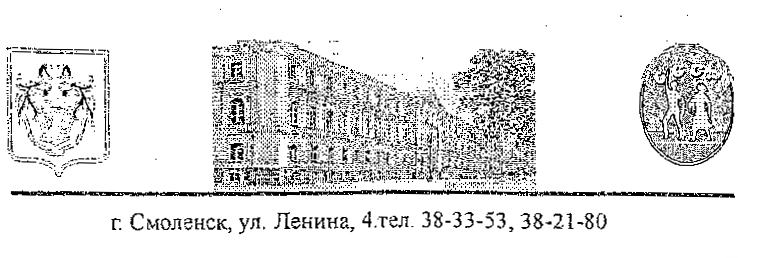 Мастер-класспо теме «Формирование УУД на основедеятельностного подхода»Учитель начальных классов:  Пряхина Наталья ВладимировнаЦель мастер-класса: раскрыть возможности формирования универсальных учебных действий через использование технологию системно-деятельностного подхода.    Задачи:• продемонстрировать использование в практике работы технологии проблемно-диалогового обучения, ИКТ для формирования универсальных учебных действий;       • научить определять и находить универсальные учебные действия;      • создать условия для активного взаимодействия участников мастер-класса между    собой;       • организовать рефлексию мастер-класса с целью определения его  результативности;       •	освоить способы деятельности с использованием ИКТ  Материально-техническое и методическое обеспечение: помещение для проведения   мастер класса с необходимым количеством посадочных мест, компьютер, проектор, экран, раздаточный материал.Продолжительность проведения: 30 минут.1. Мотитвация к деятельности. Добрый день, уважаемые коллеги! - Нашу встречу мне бы хотелось начать с высказывания  Вольтера « Человек создан для действия. Не действовать и не существовать для человека — одно и то же».Все мы знаем, что в основе стандартов нового поколения лежит … системно-деятельностный подход.- Поэтому сегодня я предлагаю вам отправиться в мир действий. Чтобы путь был интересен, и мы смогли его осилить, будем работать в группах. Давайте настроимся на плодотворную работу. Надеюсь, что наша встреча будет для нас полезна и интересна.2. Актуализация знанийЗнакома ли вам аббревиатура “УУД? Расшифруем ее. (УУД – универсальные учебные действия).  (Слайд) Да, действительно, неотъемлемой частью ядра нового стандарта являются универсальные учебные действия (УУД), именно они создают условия развития личности и её самореализации. Меняются требования к результатам, должен меняться и сам учитель, должен меняться и сам урок. А что же лежит в основе формирования  универсальных учебных действий?(Слайд)  Выберите наиболее важное.- приобретение  знаний; - умение учиться; - владеть современной информацией. (Выслушиваются мнения команд, подводится итог)Да! В основе формирования УУД лежит «умение учиться»,  которое предполагает полноценное освоение всех компонентов учебной деятельности. Универсальные учебные действия - это навыки, которые надо закладывать в начальной школе на всех уроках и во внеурочной  деятельности.3. Формулировка темы занятия. (Слайд) Перед вами опорные слова. Сформулируйте тему занятия.- Главная цель нашей деятельности сегодня - научиться определять и находить УУД, анализировать учебные ситуации через разнообразные виды деятельности. 4. Работа по теме семинара. На какие 4 группы делятся УУД (называют, на доске открывается таблички с названиями) 1. Личностные действия  2. Регулятивные действия 3. Познавательные действия 4. Коммуникативные действия - Переверните объёмную карточку и прочитайте название вашей команды.(личн., комм.,регу.,позн).  Откройте конверт №1. Выполните предложенное задание.(Слайд с информацией) Функции УУД (Соотнесите понятие с их функциями) Сверьтесь с эталоном- Личностные УУД определяют мотивационную ориентацию. - Коммуникативные обеспечивают социальную компетентность. - Познавательные связаны с решением проблемы. - Регулятивные обеспечивают организацию собственной деятельности. На карточка стоит квадрат самооценки.  • Мы всё сделали правильно.  (Зеленый)• Мы допустили ошибку. (Желтый)• Мы не справились с заданием.  (Красный)  Просигнализируйте карандашом.Итог: Все команды хорошо знают свои функции. Эти знания нам необходимы для того, чтобы научиться "видеть" действия разных видов, находить их в той или иной учебной ситуации. -Завершился этап актуализации знаний.5. Практическая работа. Определение действий, относящихся  к личностным, регулятивным, познавательным, коммуникативным УУДПредлагаю командам выполнить следующее задание.  (Открывается доска)- Прочитайте слова, записанные на доске. Какое понятие их объединяет? (УУД)-Распределите их на группы. Каждая команда должна найти свои УУД. (выходят к доске и перетаскивают) - Проверьте свои действия с информацией на карточке в конверте № 2.- Оцените деятельность вашей группы и выскажите мнение.6. Знакомство с педагогическими приёмами, способствующими формированию УУДУУД могут быть сформированы как в процессе определенной учебной деятельности, так и в мероприятиях воспитательной направленности. Рассмотрим примеры развития УУД в рамках учебных предметовОткройте конверт № 3    Определите  в каком из фрагментов урока формируются УУД,  рассматриваемые в вашей группе. (Технология «Карусель» участники образуют новые группы для обсуждения фрагментов уроков)Теперь я предлагаю вам познакомиться с приемами, которые можно использовать для формирования УУД. (Каждый участник семинара получает раздаточный материал – Педагогические приёмы  и описание педагогических приёмов Во время чтения каждый должен отметить знаком “+” тот прием, который он уже использует в своей практике.  Прием, который вам покажется интересным – обведите.  Прием, который вы хотели бы изучить и узнать о нем поподробнее – поставьте !РАЗДАТЬ ЛИСТОЧКИ. Выполнение работы. Обсуждение.А есть ли у вас свои приемы? Расскажите.Использование описанных приемов в начальной школе является, во-первых, важным условием профессионального роста учителя. Во-вторых, подобная работа педагога формирует способность учащихся к саморазвитию и самосовершенствованию путем сознательного и активного присвоения нового социального опыта. Следовательно, речь идет о развитии УУД учащихся, т.е. об умении учиться, которое, в свою очередь, является ключевой компетенцией ученика в условиях реализации ФГОС НОО.7. Контрольное игровое задание. В начале нашего занятия мы говорили о том, что команда, группа – это СИЛА. Объединим усилия. Предлагаю вашему вниманию картинки. Определите, какие УУД формируются. Возьмитесь за руки. В случае  если на экране картинка демонстрирует те УУД, которые рассматривала ваша группа – поднимите руки вверх. (Презентация)8. Подведение итога. Проанализируем работу нашего семинара. С чего началась наша работа и как она строилась на протяжении всего семинара? Какие УУД мы формировали на каждом этапе?Оргмомент. Мотивация к деятельности. На данном этапе необходимо создать условия для возникновения внутренней потребности включения в деятельность. (Личностные УУД))Актуализация знаний. Постановка проблемы. Самооценка. На данном этапе происходит формирование умений ориентироваться в системе знаний, отличать новое от уже известного, оценивать свои знания (Познавательные УУД, Регулятивные УУД)Формулировка темы совещания, цели и задачи. (Регулятивные УУД) На данном этапе происходит формирование умений определять и формулировать цель и задачи (Регулятивные УУД).Работа по теме совещания. Чтение и самостоятельное изучение предложенного материала. (Познавательные УУД)Выполнение практической работы в парах по определению действий, относящихся к личностным, регулятивным, познавательным, коммуникативным УУД. Распределение заданий в соответствии с УУД. Самооценка. Рефлексия (Коммуникативные УУД, Познавательные УУД. РегулятивныеУУД. Личностные УУД)Знакомство с педагогическими приемами формирования УУД (Познавательные УУД)Подведение итога. Рефлексия. СамооценкаСейчас вам нужно, опираясь на свой профессиональный опыт и полученные знания , расставить действия, записанные на карточке, по порядку.  Конверт № 41) сформировать первичный опыт выполнения действия при изучении различных учебных предметов и мотивацию; 2) основываясь на имеющемся опыте, сформировать понимание способа (алгоритма) выполнения соответствующего УУД (или структуры учебной деятельности в целом); 3) сформировать умение выполнять изученное УУД посредством включения его в практику учения на предметном содержании разных учебных дисциплин, организовать самоконтроль его выполнения и при необходимости − коррекцию; 4) организовать контроль уровня сформированности данного УУД. -Проверка самостоятельной работы. Соотнесите свою работу с образцом на слайде. Оцените правильность выполнения этого задания. • Мы всё сделали правильно. (зелёный) • Мы допустили ошибку. (жёлтый) • Мы не справились с заданием.(красный) -Что мы составили в результате совместной работы? (алгоритм формирования любого УУД). Этот алгоритм поможет вам формировать УУД на любом уроке. Какие задачи мы решали на семинаре?Раскрыть и осмыслить понятие “универсальные учебные действия”Рассмотреть виды УУД, их содержание, требования к результатам сформированностиПознакомиться с приемами, помогающими формировать УУДПриобрести практический опыт выполнения УУД в процессе работы с информациейДанные задачи выполненыЦель - повышение компетентности педагогов в освоении приемов педагогической техники для формирования УУД – достигнута.Предлагаю завершить нашу работу  с помощью синквейна. Напомню правила его составления. (Слайд)Большое спасибо. Мне было приятно работать с вами. Занятие окончено.
Личностные
Самоопределение, смыслообразование, нравственно-этическая ориентация
Регулятивные
Целеполагание, планирование, осуществление учебных действий, прогнозирование, контроль, коррекция, оценка, саморегуляция
Познавательные
Поиск информации, выбор способов решения задач, формулирование проблемы, создание алгоритмов деятельности, классификация объектов
Коммуникативные
Инициативное сотрудничество, планирование учебного сотрудничества, взаимодействие, управление коммуникацией